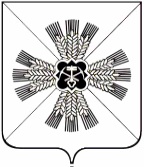 КЕМЕРОВСКАЯ ОБЛАСТЬ АДМИНИСТРАЦИЯ ПРОМЫШЛЕННОВСКОГО МУНИЦИПАЛЬНОГО ОКРУГАПОСТАНОВЛЕНИЕот «16» декабря 2022г. № 1630-П. пгт. ПромышленнаяО проведении осмотра здания, в целях оценки его технического состояния и надлежащего технического обслуживания в соответствии с требованиями технических регламентов к конструктивным и другим характеристикам надежности и безопасности объектаНа основании Федерального закона от 06.10.2003 № 131-ФЗ                        «Об общих принципах организации местного самоуправления в Российской Федерации», статьи 55.24 Градостроительного кодекса Российской Федерации, Устава муниципального образования Промышленновский муниципальный округ Кемеровской области - Кузбасса, решения Совета народных депутатов Промышленновского муниципального округа от 30.04.2020 № 116                                      «Об утверждении порядка проведения осмотров зданий, сооружений в целях оценки их технического состояния и надлежащего технического обслуживания в соответствии с требованиями технических регламентов                     к конструктивным и другим характеристикам надежности и безопасности объектов, расположенных на территории муниципального образования Промышленновский муниципальный округ», в целях оценки их технического состояния и надлежащего технического обслуживания в соответствии                        с требованиями технических регламентов к конструктивным и другим характеристикам надежности и безопасности объектов:1. Провести осмотр здания, расположенного по адресу:                                  п. ст. Падунская, ул. Центральная, 5, 16.12.2022 в 10-00.2. Осмотр здания осуществить комиссии о проведении осмотра здания, в целях оценки его технического состояния и надлежащего технического обслуживания в соответствии с требованиями технических регламентов                  к конструктивным и другим характеристикам надежности и безопасности объекта, расположенного на территории Промышленновского муниципального округа.3. Утвердить состав комиссии о проведении осмотра здания, в целях оценки его технического состояния и надлежащего технического обслуживания в соответствии с требованиями технических регламентов                  к конструктивным и другим характеристикам надежности и безопасности объекта, расположенного на территории Промышленновского муниципального округа, согласно приложению № 1  к настоящему постановлению.4. Разместить настоящее постановление на официальном сайте администрации Промышленновского муниципального округа в сети Интернет.5. Контроль за исполнением настоящего постановления возложить                      на заместителя главы Промышленновского муниципального округа                              - начальника Управления по жизнеобеспечению и строительству администрации Промышленновского муниципального округа А.А. Зарубина.6.  Постановление вступает в силу со дня подписания.Исп. Г.С. ДроноваТел. 74734Состав комиссии о проведении осмотра здания, в целях оценки его технического состояния и надлежащего технического обслуживания в соответствии с требованиями технических регламентов к конструктивным и другим характеристикам надежности и безопасности объекта, расположенного на территории Промышленновского муниципального округаПредседатель комиссииЗаместитель председателя комиссииСекретарь комиссииЧлены комиссии2ГлаваПромышленновского муниципального округа С.А. ФедарюкПриложение № 1к постановлению администрации Промышленновского муниципального округаот  «     »                  г. № _______Зарубин Артем Анатольевич  - заместитель  главы Промышленновского муниципального округа – начальник Управления по жизнеобеспечению и строительству администрации Промышленновского муниципального округаМясоедова Татьяна Васильевна- заместитель главы Промышленновского муниципального округа Карамышева Ирина Александровна   - и.о. начальника отдела по архитектуре                           и градостроительству администрации Промышленновского муниципального округаУдовиченко Наталья Викторовна- председатель комитета по управлению муниципальным имуществом администрации Промышленновского муниципального округаДзалбо Константин Валерьевич- начальник отдела ГО и ЧС администрации Промышленновского муниципального округа                                                              1Медянская  Евгения Александрович- главный специалист отдела по жилищно-коммунальному хозяйству, дорожному хозяйству и благоустройству Управления                                         по жизнеобеспечению  и строительству администрации Промышленновского муниципального округаМаркосян Арагац Арамович - начальник Падунского территориального отдела Управления по жизнеобеспечения и строительству администрации Промышленновского муниципального округаЗаместитель главы Промышленновского муниципального округа        - начальник Управления по жизнеобеспечению                            и строительству администрации Промышленновского муниципального округаА.А. Зарубин